				CURRICULAM VITAE                                 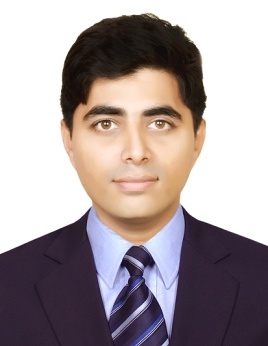  MADIH Email     : madih-393008@2freemail.com ObjectiveTo apply and integrate Knowledge & skills effectively in a job requirement to enhance work Performance and contribute to the organization sincerely with integrity and devotion. MakeSincere efforts to grow along with the companyStrengthsAble to adapt and work well in multicultural environmentMotivated Team PlayerEffective communication, Presentation & PC SkillsCareer ProfileExperience in Quality control department with Cooper Standard Automotive Private Limited in Chennai, India.Experience as a Graphics Designer with Brand Recall in Chennai, India.Presently working as a Field Operation Trainee Engineer  in Dubai UAE.Educational Qualification Diploma in Electrical & Electronics Engineering  (2013 - 2016)Vocational CourseDiploma in Automobile Engineering  (2010 - 2011)Technical CoursesHardware & Networking (A+, N+) (2008)Mobile Phone Technical Training (2010)Computer Professional CoursesHonours Diploma in Computer Application (HDCA) (2008 - 2009)Diploma in AutoCAD professional (2007)C-TECH in Graphic Design (Photoshop, Illustrator, InDesign) (2017)SkillsWorked in Quality Control Dept. as I know measuring dimensions of the Materials using vernier caliper, Thickness of tubes using Micron Meter and find out any defectives of the materials as Visual Inspects.As a Graphic Designer would Know making Logos, Brochure, Dangler, Standee, Banners and also web layouts using softwares Adobe Illustrator, Photoshop and InDesign.I have learned as a Mobile service technician how to remove IC’s Using Blowers and replacing methods and I would like to troubleshooting any issues in motherboards and firmware flashing Knowledge. I have learned as a PC hardware Technician would know troubleshooting any issues in softwares and Hardware replacing whenever it needs. Knowledge about OS installations, Partitions tools and Hardware Assembling.Making and reading drawing using AutoCAD software.Personal ProfileDate of Birth	      :  	30th Dec. 1990 Marital Status         :  	Unmarried Languages Known   :  	English, Hindi and Tamil  Nationality	      :  	Indian  